Data Protection Policy – Example Circuit
The Methodist Church in IrelandThis policy is intended for use by Circuit Executives as they carry out their data protection responsibilities. It should be amended [especially the highlighted sections] to reflect types of data and processing that are particular to their setting, along with decisions made regarding sharing, security, retention and more. This template and its associated documents (including ‘The Gift of Knowledge’ introductory booklet) are provided in good faith, attempting to interpret legislation appropriately for our context; other organisations are welcome to use the template at their own risk. This version (1.1) was published on 25 May 2018.The policy includes:Checklist for the Circuit ExecutiveFull Privacy NoticeGuidelines for Data UsersInformation RegisterSubject Access PolicyBreach Notification PolicySample Consent FormSample Privacy NoticesCHECKLIST FOR THE CIRCUIT EXECUTIVEOur Data Protection Policy implies a number of actions have been, or need to be, undertaken. These are:We know who our data users areOur data users have been trainedThis policy is due to be revised after no more than three years, i.e. MONTH YEARThe Privacy Notice is printed in the Annual Report and posted publicly in our main buildings and on our websiteWe have conducted an information audit; the types of data we request and the ways we process it are included in our Privacy NoticeWe seek and record positive consent for data processing that goes beyond the ‘legitimate interests’ of the CircuitAppropriate digital and physical security measures are in place, including the exclusive use of the Methodist Church in Ireland Office365 facilities, and these are recorded in our Privacy NoticeWe have decided upon how long we will retain individuals’ data following their last personal contact with the CircuitOur contact person for matters of data protection, including subject access requests, is the Superintendent Minister/appointed personThis policy was last updated in MONTH YEARPRIVACY NOTICEData Protection PrinciplesThe example Circuit of the Methodist Church in Ireland complies with the General Data Protection Regulation (GDPR) as implemented in May 2018. We aim to ensure that, when processing information belonging to individuals, we will use that data lawfully, fairly and transparently; for limited purposes, and; we will request only the data that is relevant and necessary. We will endeavour to ensure such data is accurate; not kept forever, and; kept secure and confidential. Training in data protection is recommended for all our staff and volunteers who store and/or use people’s information. We will post this Privacy Notice in our buildings, official publications and on our website. We will review this policy every three years.Your RightsYou have data protection rights that you can exercise over the information you give us. These rights include: to be informed how your data is being used; to have access to the information we hold about you; to have inaccuracies corrected; to have your information erased; to object to or restrict the ways we process your information; to not be subject to decisions made by automated processing including profiling, and; data portability (to receive your digital information in a useful format). There may be some legal restrictions on these rights, which we will explain as appropriate. If you feel your rights haven’t been upheld please contact us in the first instance, or you can communicate with the Methodist Church in Ireland (Secretary of Conference) at 1 Fountainville Avenue, Belfast BT9 6AN; Phone: (028) 9032 4554; E-mail: secretary@irishmethodist.org.Our Contact DetailsIf you need to get in touch with us please contact:
The Superintendent Minister (or circuit-appointed person)
Address: detail
Phone: detail				E-mail: detailYour DataWe may record and process some or all of the following personal information about you:contact details (address, phone numbers, e-mail address)date of birthphotographs/video recordingsfinancial giving to the churchreligious beliefshealth and medicationADD OTHER TYPES OF DATA THAT SURFACE IN YOUR INFORMATION AUDITWe use this data so that we might:encourage you in your discipleship and provide pastoral care to you as part of the church family, eg by visiting at your home, calling your telephone, or sending a text message or e-mailkeep you informed about life in the church family, eg by sending you occasional notices by post, e-mail or text message, including information about the Methodist Church in Irelandprocess your involvement in activities of the church family, including groups that meet regularly as well as residential and other special tripsencourage you to give money to the church for our ongoing mission and property maintenance, in addition to funds of the Methodist Church in Ireland that support: mission in Ireland (Methodist Home Mission) and overseas (World Mission Partnership); children in poverty (Child Care Society), and; overseas aid (World Development and Relief)facilitate the organisation of the church and circuit, eg by creating rotas or following Methodist Church in Ireland directivesADD ANY OTHER TYPES OF PROCESSING THAT SURFACE IN YOUR INFORMATION AUDIT – eg operate an SMS/WhatsApp prayer lineLegal Bases for ProcessingOur legal bases for processing your data are usually ‘legitimate interests’ (for activities related to the everyday functioning of the church) [GDPR Article 6.1(f)] and ‘consent’ (for everything else) [Article 6.1(a)]. In a small number of instances we rely on ‘contract’ (for example, if we are your employer) and ‘legal obligation’ (for example, in relation to safeguarding issues).When using ‘legitimate interests’ as the legal basis for using the information you have given us we will ensure it is for a genuine purpose, necessary for the smooth running of the church family, and not invasive to your privacy. For all other purposes we will ask for your positive consent before processing your details.We are able to process ‘special categories of personal data’ (such as your health or religious beliefs) in the course of our legitimate activities because we are a not-for-profit body with a religious aim relating to you as a member, former member, or person with whom we have regular contact [Article 9.2(d)]. Sharing Your DataOnly people appointed to specific roles within the circuit (for example, ministers and lay staff, pastoral visitors, society/circuit stewards, preachers, membership secretaries) can access your details, and what they can see is limited to what they need in order to carry out their role. If you are appointed to a specific role within the life of the church and/or circuit we may publish your details (eg in announcement sheets, annual reports or our web presence) or share them directly so members and other relevant individuals/organisations can contact you. This will cease when you step down from the role.We occasionally post photographs and/or video taken at church events on our website ([insert website URL]) and/or other online platforms ([list facebook, youtube, twitter account names or URLs here]). If you donate money to us using the UK Gift Aid scheme we will send details of those gifts to HMRC. 
If you donate money to us using the Irish Charities Donations Scheme we will send details of those gifts to the Revenue Commissioners.We will not share your information with any other third parties without your permission unless we have a legal obligation to do so. However, we may need to share your details within the Methodist Church in Ireland, as follows:to comply with our Safeguarding policy when you volunteer with children and vulnerable adults.if your role within the Circuit means you need to receive specific information related to that role.to process Gift Aid tax refunds through the Trustees of the Methodist Church in Ireland. Security and RetentionWe use Microsoft Office 365 cloud services for digital files, which have integrated appropriate security measures to keep your data safe, including instances where their servers are located outside of the EEA.To prevent unauthorised disclosure of your information, our paper-based records are kept in a locked cabinet/briefcase/safe when not in use. Electronic and portable memory devices are protected by passwords or equivalent security measures. Membership software and digital documents containing personal data are either encrypted or password-protected.Other than our permanent records (like Membership, Baptism and Marriage Registers, or Church Council/Circuit Executive minutes) or details that need to be kept for legal compliance (such as Safeguarding notes or Gift Aid declarations), we will remove your information from our systems no less than six [decide how long is appropriate for your context] years after your last personal contact with us (or after you turn eighteen years old if you are a minor). One-off consent forms (such as for annual group membership or booking for trips etc) will be destroyed/erased one year after their use.We erase CCTV footage no more than one month after its recording.Subject Access RequestYou have the right to ensure our use of your data is lawful, and that the data we hold is accurate. If you would like to access the data we process about you, please write to us at:[Insert the Superintendent minister/circuit appointed person’s name here]
Postal Address
or e-mail: E-mail addressIn order to locate the information you are requesting and to ensure proof of your identity, please send us:Your name (including any names by which you used to be known) and Date of BirthAddress (incl postcode), e-mail address(es), telephone number(s)Two pieces of identification that between them clearly show your name, date of birth and current address (eg passport, photocard driving license, birth certificate, recent bank statement/utility bill)In response, and within one month at the latest, we will send to you:The personal data we hold on record for youThe types of processing we do with your dataThe people/groups with whom your data will have been shared (or will be in the future)Our intentions regarding how long we might store your dataOR our reasons for not providing your dataWe will not charge for this service unless you make multiple requests within a short space of time.Further InformationYou can learn about Data Protection principles, your rights, and more – including making a complaint about our handling of your data – from the Information Commissioner’s Office (ICO) in Northern Ireland [visit www.ico.org.uk, call 0303 123 1113 or write to the Information Commissioner's Office, Wycliffe House, Water Lane, Wilmslow, Cheshire SK9 5AF] and the Data Protection Commissioner (DPC) in the Republic of Ireland [visit www.dataprotection.ie, call (0761) 104 800 or write to The Data Protection Commissioner, Canal House, Station Road, Portarlington, Co. Laois R32 AP23]. Guidance for Methodist churches is available at www.irishmethodist.org/data-protection-resources [short link: http://bit.ly/DPresources].GUIDELINES FOR DATA USERSAm I a Data User?Everyone who gathers, stores or uses personal information in the course of the work of the Circuit is considered to be a ‘data user’. If you are a data user it is your responsibility to help the Circuit comply with the GDPR by implementing this Data Protection Policy – you fall under the ‘data controllership’ of the Circuit. In so doing, you will not only keep people’s information safe and secure but you will also help them to use their rights and protect the Circuit from the reputational damage (and potentially, fines) that could be caused by a data protection breach. If you have not yet completed data protection training, please speak with your superintendent minister and visit the Data Protection Resources page on the Methodist Church in Ireland website (http://bit.ly/DPresources).An A-Z list of suggested solutions to common issues is also available on the Data Protection Resources page of the Methodist Church in Ireland website.What Do I Need to Understand?NAME CIRCUIT INFORMATION REGISTER (month year)Review all your databases, email lists, spreadsheets, paper documents and other lists of personal data. If there are any issues, identify what you need to do or seek guidance upon. New consent forms, privacy notices, and new or revised policies or procedures may need to be implemented to ensure compliance with GDPR.SUBJECT ACCESS POLICYAs a Data Controller, the Circuit Executive must respect the privacy rights of individuals. These include the right to access, free of charge, the data you hold about them in order to verify the lawfulness of your processing; and then to have that data rectified or erased, or to object to or opt out of the types of processing you carry out. The supply of such data should take place no longer than one month from the time of the request (ideally much more quickly), and in a format that is easily readable (whether physical or digital) by the individual. The individual can also request disclosure orally (for example on the telephone) but you must be confident of their identity and can request proof if you are unsure.There are some occasions when requests may be denied, listed here:When disclosing the subject’s data could adversely affect the rights or freedoms of othersWhen the identity of the data subject cannot be adequately verifiedWhen the enquirer is seeking data belonging to another person (other than their own children under the age of 18)OTHER REASONSWhen you receive a ‘subject access request’ (which doesn’t have to be described as such, it could just be a question such as, “what information do you hold about me, and what do you do with it?”) you must respond within a month by sending in writing:The personal data you hold on record for themThe types of processing you do with their dataThe people/groups with whom their data will have been shared (or will be in the future) – for instance if their details have been passed to other parts of the Methodist Church in Ireland because of their role in the church familyYour intentions regarding how long you might store their data (see ‘Security and Retention’ in your Data Protection Policy)You should also make the individual aware of their rights to:Request rectification or erasure of their data, or the restriction or cessation of processing of the same (but not including their removal from historical records such as baptism registers etc)Make a complaint to the Secretary of Conference at 1 Fountainville Avenue, Belfast BT9 6AN or secretary@irishmethodist.orgBREACH NOTIFICATION POLICYThe Circuit Executive is committed to complying with data protection legislation and will take appropriate technical and organisational measures to guard against unauthorised or unlawful processing and against accidental loss or destruction of or damage to personal data. However, if a data security breach occurs, it is important to manage and respond to it effectively.  A data security breach covers more than the simple misappropriation of data and may occur through incidents such as:Loss or theft of data or equipmentPeople gaining inappropriate accessA deliberate attack on systemsEquipment failureHuman errorCatastrophic events (for example, fire or flood)Malicious acts such as hacking, viruses or deceptionImmediate ActionIf such an incident occurs it is imperative that we act immediately. The following steps should be taken:Inform the Superintendent Minister/Circuit appointed person on phone number, who will then inform the Secretary of Conference on (028) 9032 4554 – both actions should be taken immediately, by telephone;An initial investigation will be undertaken to determine:The nature and cause of the breach; The extent and nature of harm that has or could arise from the breach; andAny remedial action that can prevent any or further harm.If there is no risk of harm then no further action is required (for example if papers are temporarily lost due to being incorrectly filed but are then promptly found and no disclosure has occurred or harm likely to occur). If there is considered to be a risk of harm then: The appropriate Commissioner must be informed within 72 hours of the discovery [Information Commissioner’s Office, (if based in the UK), or the Data Protection Commissioner’s Office, (if based in the RoI). If we do not have all of the information by then a report should be made within the 72 hours on the basis of what is known while investigations continue: see page 4 for contact details.If the breach is likely to result in a high risk of adversely affecting individuals’ rights and freedoms, we must also inform those individuals without undue delay.If necessary a number of third parties will be informed which may include:The Methodist Church in Ireland Press OfficerMethodist Insurance;The police/guards;The Circuit’s solicitors.Following notification we will continue to liaise and cooperate with ICO/DPC.All reasonable steps to mitigate the damage arising from the breach will be taken.Follow-upA record of all data protection breaches will be maintained regardless of whether or not notification is required. Detailed records of the investigation should be maintained as well. Following a breach if necessary it must be considered whether any of the below is required:Disciplinary action;Legal action;Internal review of security procedures.A number of pro forma documents have been prepared which may be of use. Please note that, where possible, legal advice should always be sought in the case of a data breach prior to sending these correspondences.Appendix A contains a template letter which can be sent to a data subject on discovery of a data breach which is likely to result in a high risk of harm.Appendix B contains a template letter informing the ICO/DPC upon a data breach for which there is a risk of harm.Breach Notification – Appendix A – Letter to Data Subject[On headed notepaper of the Circuit Executive]
Addressee
Address
PostcodeDATEReference: PERSONAL DATA BREACH NOTIFICATIONDear Name,We are sorry to inform you of a breach of security that has resulted in the [loss OR unauthorised disclosure OR destruction OR corruption] of your personal data. The breach was discovered on DATE and is likely to have taken place on DATE.As a result of our investigation of the breach, we have concluded that the breach affects the following types of information: [TYPES OF INFORMATION. FOR EXAMPLE, FINANCIAL, SENSITIVE PERSONAL DATA]. The information has been [accidentally or unlawfully destroyed OR lost OR altered OR disclosed without authorisation OR accessed by [[Name or Description of Organisation] OR an unauthorised person]].  The breach occurred under the following circumstances and for the following reasons:[CIRCUMSTANCES].[REASONS].We have taken the following steps to mitigate any adverse effects of the breach:[MEASURES].We recommend that you take the following measures to mitigate possible adverse effects of the breach:[MEASURES].[We informed the Information Commissioner's Office/Data Protection Commissioner’s Office of the breach on [DATE]].You can obtain more information about the breach from us at:Circuit Name, Circuit Superintendent/Appointed Person, Address, E-mail address, Phone number.We apologise for any inconvenience this breach may cause you.Yours sincerely, [NAME OF SENDER – printed under signature]For and on behalf of Name Circuit, Methodist Church in IrelandBreach Notification – Appendix B – Letter to ICO/DPC[On headed notepaper of the Circuit Executive]
Addressee
Address
PostcodeDATEReference: PERSONAL DATA BREACH NOTIFICATIONDear Sir/Madam,I am writing to notify you of a breach of security that resulted in the [loss OR unauthorised disclosure OR corruption OR destruction] of personal data. We consider this to be a serious data security breach.[We have investigated the breach by [DETAILS OF HOW THE BREACH WAS INVESTIGATED] and provide you with the following information.][We are in the process of investigating the breach and we anticipate completing our investigation by [DATE], when we will provide you with the further information required. We can provide you with the following details at this stage [PROVIDE ALL THAT IS KNOWN].]Name Circuit of the Methodist Church in Ireland is the data controller in respect of the data breach.The breach was discovered on DATE and is likely to have taken place on DATE.The information has been [accidentally or unlawfully destroyed OR lost OR altered OR disclosed without authorisation OR accessed by [[Name or Description of Organisation] OR an unauthorised person]].  The breach occurred under the following circumstances and for the following reasons:[CIRCUMSTANCES].[REASONS].We had the following measures in place to prevent an incident of this nature occurring:[MEASURES].We enclose our Data Protection Policy, which was implemented on DATE.The breach affects the following types of information:[TYPES OF INFORMATION, FOR EXAMPLE, FINANCIAL OR SENSITIVE PERSONAL DATA AND DETAILS OF THE EXTENT].It is likely that the breach affects around NUMBER data subjects.[We have [not] informed the individuals affected by the breach because [REASONS FOR DECISION] OR The individuals are [aware OR unaware] that the incident has occurred].The breach may have the following consequences and adverse effects on the affected data subjects:[CONSEQUENCES].[ADVERSE EFFECTS].We have [received [NUMBER] of complaints OR not received any complaints] from the affected individuals.We [have taken OR propose to take] the following measures to address the breach and to minimise and mitigate its effects on the affected individuals:[MEASURES].The information has [not] been recovered [and the details are as follows:[DETAILS OF HOW AND WHEN IT WAS RECOVERED]].We have also taken the following steps to prevent future occurrences of the breach:[REMEDIAL ACTION TAKEN].The facts surrounding the breach, the effects of that breach and the remedial action taken have been recorded in a data breach inventory maintained by the Circuit Executive.We provide staff/volunteers/leaders with training on the requirements of data protection legislation. We confirm that training on the requirements under the data protection legislation is mandatory for all staff/volunteers/leaders [and that the people involved in this incident received training on [DATE]].We have [not] informed the police about this data breach [and the details are as follows: [DETAILS AND NAME OF POLICE FORCE].There has [not] been [any] media coverage [and the details are as follows: [DETAILS OF MEDIA COVERAGE].In addition, we consider that the following information would be of interest to you: [DETAILS].If you require any further information about the breach, please contact: 
Circuit Name, Circuit Superintendent/Appointed Person, Address, E-mail address, Phone number.Yours faithfully,[NAME OF SENDER – printed under signature]For and on behalf of Name Circuit, Methodist Church in IrelandSAMPLE CONSENT FORMWhen you gather people’s personal details it is important to ensure they are aware of how you will process those details, and that they give explicit consent for non-essential processing. Please find below some example wording for a form you could use to gather those details and permissions:Example Circuit – The Methodist Church in IrelandPersonal Information Consent FormYour privacy is important to us, and we want to communicate with the church family in a way which has your understanding and consent, and which is in line with UK/EU law on data protection.  Please fill in the contact details you would like us to use to communicate with you:Name:		__________Address:	__________		__________				Postcode:		__________Telephone:	__________Mobile phone:	__________E-mail address:	__________If more than one adult is part of your home, please also include their details above AND SIGNATURE below. If you would like us to include any children in your household, please include their names and dates of birth here:Child’s Name:		__________			Date of Birth:		__________Child’s Name:		__________			Date of Birth:		__________Child’s Name:		__________			Date of Birth:		__________By signing this form you are confirming that you understand and/or consent to the Example Circuit processing your personal data for the everyday activities of the church (including pastoral care, organising the congregation, occasional mailings about events, and following Methodist Church in Ireland directions for people appointed to specific roles). In addition, if you would like to participate in the particular types of processing listed below, please tick the boxes where you grant consent:   Example: Printing your details in the church directory, which is shared with other members and visitors to the church 
   Example: Sending you a weekly e-mail with church announcements
   Example: Including you in the church prayer chain by text messageSignature(s): __________						Date: __________You can find out more about how we use your data from our “Privacy Notice”, which is available from our website (URL) and is posted on our noticeboard in the church. You can withdraw or change your consent at any time by contacting the Superintendent Minister at [address] or [e-mail address].  Please note that all processing of your personal data will cease once you have withdrawn consent, other than where this is required by law, but this will not affect any personal data that has already been processed prior to this point. It is your responsibility to keep your information accurate – please let us know when any details change.SAMPLE PRIVACY NOTICESIt isn’t feasible to always include the full Privacy Notice when people give their details to you. While it is good practice to always inform individuals how to access the full Privacy Notice, you might find the phrases below helpful when seeking consent for a new form of processing. Nomatter how little space you have, make sure the individual is provided with the following (with thanks to Tim Turner, an information law consultant):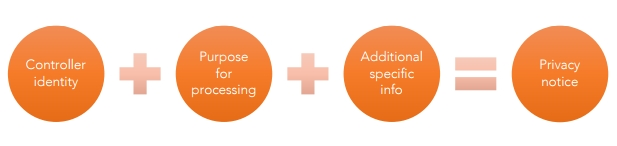 (Image: Tim Turner, 2040training.co.uk)Church directory:We (the Name Circuit of the Methodist Church in Ireland) intend to publish a ‘church directory’ of members so fellow members can get in touch with one another. If you would like to be included in the directory, please indicate your consent by providing the details you would like to be printed and signing/clicking below. The directory will be made available to members and visitors to the church. We will not use or share your details beyond this purpose, and we will seek your permission again when the next edition is being compiled. You can opt out before publication by contacting Name at e-mail address.E-mail newsletter:We (the Name Circuit of the Methodist Church in Ireland) would like to send you a weekly newsletter by e-mail. Please consent by providing your e-mail address and signing/clicking below. We will not use or share your details beyond this purpose. You can opt out at any time by clicking the unsubscribe link within the messages or by contacting Name at e-mail address.Text message prayer chain:We (the Name Circuit of the Methodist Church in Ireland) operate a text message/Whatsapp Broadcast service to notify members of prayer requests from within and beyond the church family. Messages can vary in frequency between daily and monthly. If you would like to receive these messages please consent by providing your mobile phone number and signing/clicking below. We will not use or share your details beyond this purpose.Description of dataWhere/Who did it come from?Who keeps and/or accesses it?Do we need and have parental permission to hold it?Why do we need it?Do we need and have consent to do that?How long will we keep it?What security controls are in place? Any breach risks?With whom might we share it?Does our Privacy Notice reflect this? Any action required?EXAMPLE 
Gift Aid records (spreadsheet)Gift Aid envelope from donorTreasurer/Gift aid secretaryN/ATo process gift aid refundsYes – yes, through completion of envelopeSix years beyond this financial yearEnvelopes are stored in church filing cabinet; spreadsheet is kept on MCI OnedriveHMRCUpdate privacy noticeEXAMPLE 
Messy Church membership register (spreadsheet)FURTHER EXAMPLES AT http://bit.ly/dataexamplesContact details form from parent/guardianMC secretaryYes - YesTo keep in touch with members by post, e-mail and text messageNo – ‘legitimate interests’undecidedForms are in a folder at secretary’s home; spreadsheet is on a pendrive – this should be either encrypted or the file placed on MCI OnedriveNo-oneDecide how long to keep recordsReview security arrangements